22 августа -день государственного флага Российской Федерации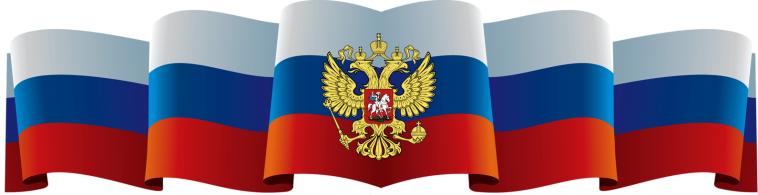 Мы почти с рождения начинаем учить кроху различать цвета, узнавать животных и растения, рассказываем ему об устройстве планеты. Но почти никогда ничего не говорим о нашей стране, об истории нашей Родины.Как познакомить малыша с нашим Российским Флагом?Рассмотрите с малышом Российский Флаг и расскажите в доступной форме о нём.Флаг является одним из важных символов государства. Государственный Флаг России — символ единения и согласия, национальной принадлежности и культуры. Флаг — это знак уважения к Родине. За осквернение флага следует строгое наказание, как за оскорбление государства.
Каждый цвет российского флага имеет свое значение:
белый — мир, чистота, совершенство;
синий — вера и верность;
красный — энергия, сила, кровь, пролитая за Отечество.
Флаг Российской Федерации вывешивается на стенах зданий государственных учреждений или поднимается на мачтах-флагштоках в дни государственных праздников.Прочитайте ребёнку стихотворения о Российском Флаге 1.Белый цвет - березка,   Синий – неба цвет,   Красная полоска – солнечный рассвет.2.Что за радуга на небе?Красный, синий, белый цвет.Это флаг моей России.Красивее флага нет!Снизу красный – цвет Побед.В середине – синий.Это цвет великих рек,Что текут в России.Ну а сверху – белый цвет.Это всякий знает,Что душевной чистотойРусь гостей встречает. А. Александров3. В синем небе над МосквоюРеет флаг наш дорогой.В каждой русской деревенькеТы увидишь флаг родной.Флаг российский наш окрашенВ белый, синий, красный цвет.Он трепещет в небе ясном,И его прекрасней нет.Белый – символ мира, правдыИ душевной чистоты.Синий – верности и веры,Бескорыстной доброты.Боль народа, кровь погибшихОтражает красный цвет.Будем Родину любить мыИ хранить её от бед.С. ЗайцеваМожно вместе с малышом сделать флаг своими руками для себя и в подарок близким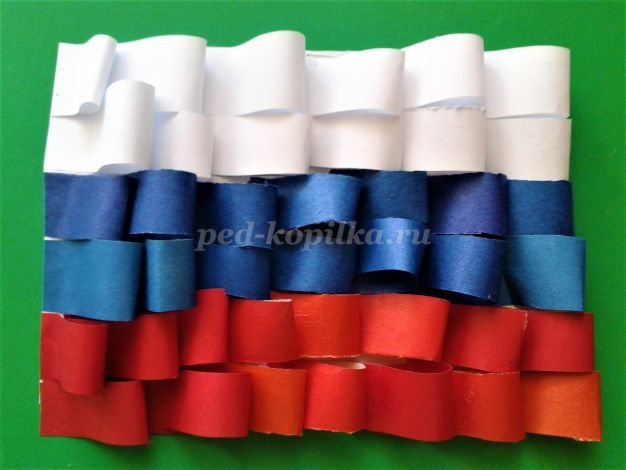 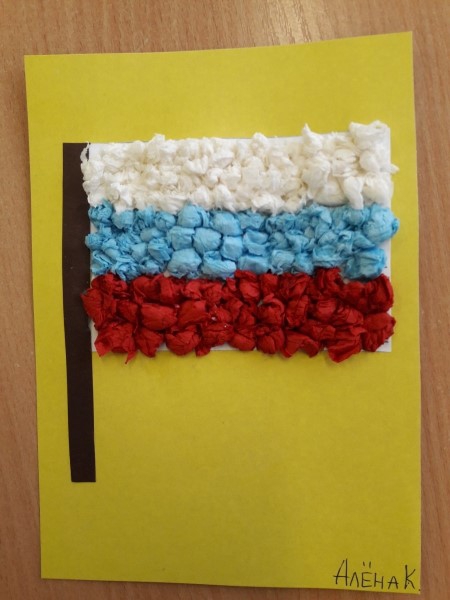 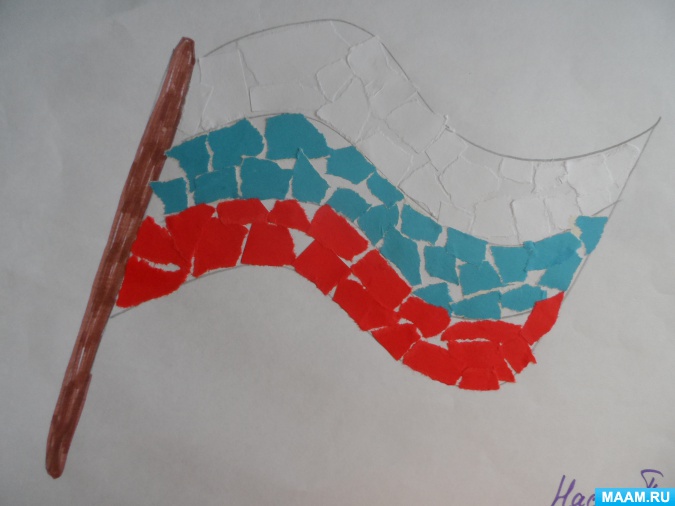 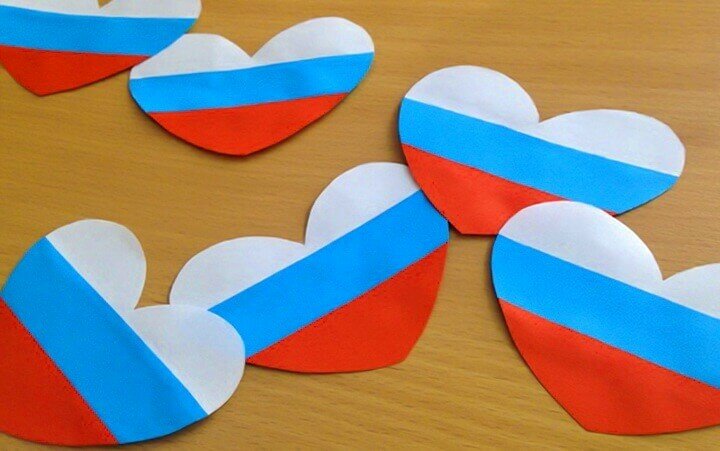 Пусть ваше деятельное участие в судьбе ребёнка послужит ему примером!Подготовила воспитатель Румянцева Н.Ю.